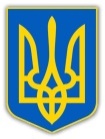 У К Р А Ї Н А  ХМЕЛЬНИЦЬКА ОБЛАСНА ДЕРЖАВНА АДМІНІСТРАЦІЯДЕПАРТАМЕНТ ОСВІТИ, НАУКИ, МОЛОДІ ТА СПОРТУ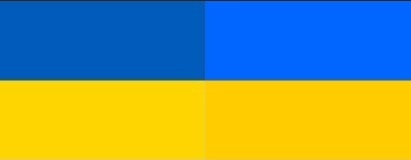 НАКАЗ    29.09.2022                                Хмельницький                                 № 440-одПро організацію проведення обласного заочного літературного конкурсу «Поетичний зорепад» серед здобувачів освіти та працівників закладів професійної (професійно-технічної) освіти присвяченого85-ти річчю утворення Хмельницької областіВідповідно до підпункту 57 пункту 5 Положення про Департамент освіти, науки, молоді та спорту Хмельницької обласної державної адміністрації, затвердженого розпорядженням голови Хмельницької обласної державної адміністрації від 06 вересня 2021 року №696/2021-р, Положення про обласний заочний літературний конкурс «Поетичний зорепад» серед учнів та працівників професійно-технічних навчальних закладів, затверджене наказом начальника управління освіти і науки Хмельницької обласної державної адміністрації від 29.02.2012 №168-но, зареєстрованого в Головному управлінні юстиції у Хмельницькій області 07.03.2012 №37/1773, з метою виявлення і розкриття поетичного обдарування учнівської молоді та працівників закладів професійної (професійно-технічної) освіти, підвищення ролі естетичного виховання і прищеплення любові до рідної мови та літератури, формування патріотичних почуттів засобами літературного словаНАКАЗУЮ:1. Хмельницькому державному центру естетичного виховання учнівської молоді (директор Т. Григорчук) провести у жовтні 2022 року обласний заочний літературний конкурс «Поетичний зорепад» серед здобувачів освіти та працівників закладів професійної (професійно-технічної) освіти присвяченого 85-ти річчю утворення Хмельницької області.2. Затвердити склад журі обласного заочного літературного конкурсу «Поетичний зорепад» серед здобувачів освіти та працівників закладів професійної (професійно-технічної) освіти області присвяченого 85-ти річчю утворення Хмельницької області згідно із додатком.3. Директорам закладів професійної (професійно-технічної) освіти:3.1. Забезпечити підготовку та якісне проведення І-го (відбіркового) етапу обласного заочного літературного конкурсу «Поетичний зорепад» серед здобувачів освіти та працівників закладів професійної (професійно-технічної) освіти присвяченого 85-ти річчю утворення Хмельницької області, який проводиться між конкурсантами у закладах професійної (професійно-технічної) освіти області.3.2. Надіслати матеріали переможців І-го (відбіркового) етапу у Хмельницький державний центр естетичного виховання учнівської молоді для участі в ІІ-му (обласному) етапі обласного заочного літературного конкурсу «Поетичний зорепад» серед здобувачів освіти та працівників закладів професійної (професійно-технічної) освіти присвяченого 85-ти річчю утворення Хмельницької області.4. Контроль за виконанням цього наказу залишаю за директором Хмельницького державного центру естетичного виховання учнівської молоді      Т. Григорчук та заступником директора – начальником управління освіти та науки Департаменту освіти, науки, молоді та спорту Хмельницької обласної державної адміністрації О. Мартинюком.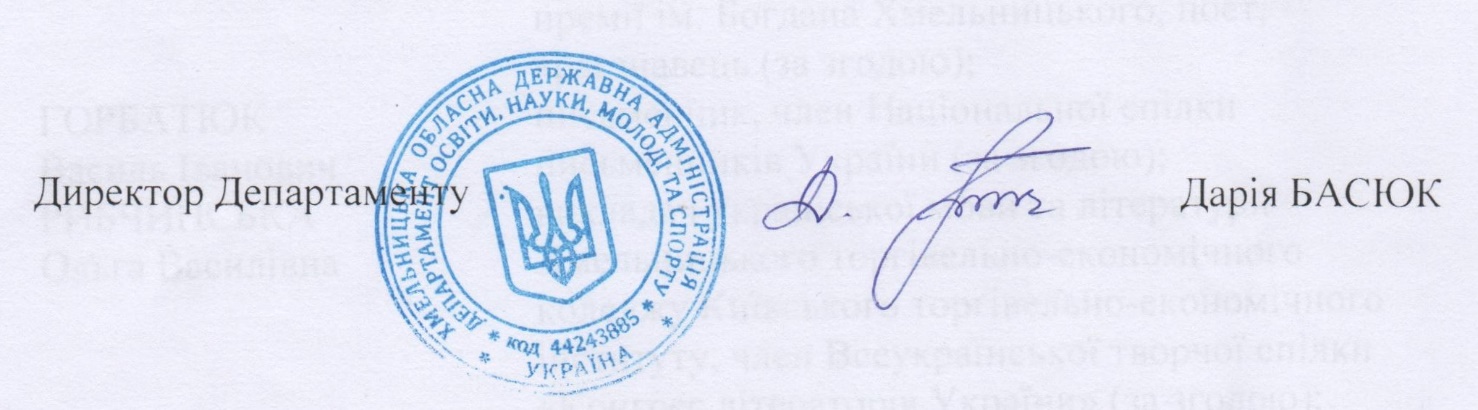 Додатокдо наказу директора Департаменту                                                              освіти, науки, молоді та спорту                                            29.09.2022 № 440-одСклад журіобласного заочного літературного конкурсу«Поетичний зорепад» серед здобувачів освіти та працівників закладів професійної (професійно-технічної) освіти присвяченого85-ти річчю утворення Хмельницької області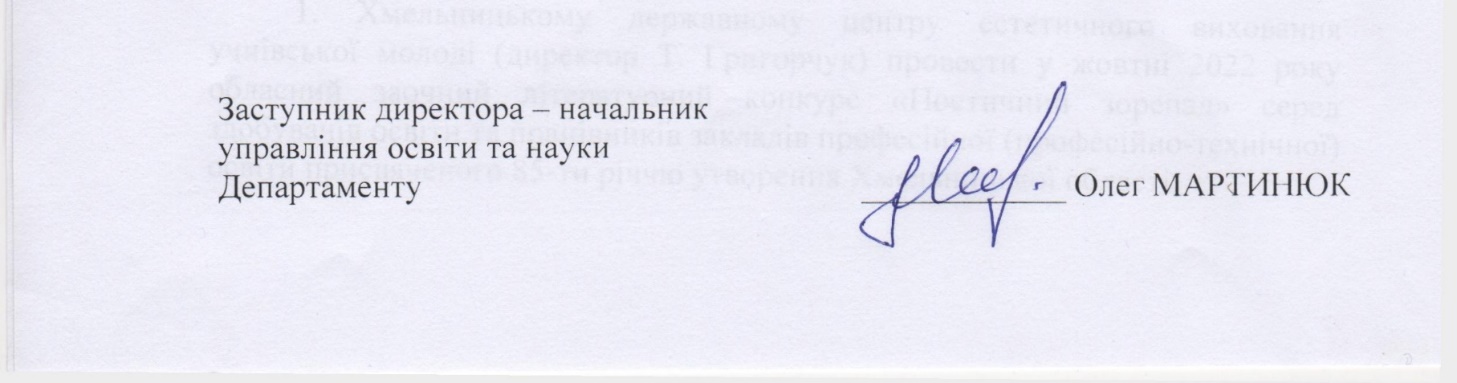 Заступник директора – начальник управління освіти та науки Департаменту                                                                                               Олег МАРТИНЮКОЛІЙНИК Володимир Григорович–голова обласного Всеукраїнського громадського об’єднання «Український клуб», член правління Хмельницької міської літературної спілки «Поділля», редактор часопису «Літературна громада», голова журі (за згодою);ГУЗАКМаріна Станіславівна–педагог-організатор Хмельницького державного центру естетичного виховання учнівської молоді, секретар;БАЙДАК Ігор Миколайович–член Національної спілки журналістів України, член Хмельницької міської літературної спілки «Поділля», лауреат Хмельницької міської премії ім. Богдана Хмельницького, поет, краєзнавець (за згодою);ГОРБАТЮК Василь Іванович–письменник, член Національної спілки письменників України (за згодою);РИБЧИНСЬКАОльга Василівна–викладач української мови та літератури Хмельницького торгівельно-економічного коледжу Київського торгівельно-економічного інституту, член Всеукраїнської творчої спілки «Конгрес літераторів України» (за згодою);ФІНОВСЬКАВалентина Валеріївна–завідувач відділу національно-патріотичного виховання Хмельницького державного центру естетичного виховання учнівської молоді.